Зарабатывайте вместе со «Star Bag»!Итак, хотелось бы начать сразу с предложения о сотрудничестве.        Мы приглашаем к сотрудничеству дилеров  и оптовых покупателей нашей продукции. О бескаркасной мебели и о нашей компании мы расскажем чуть позже, сейчас перейдем к самому интересному…Что даст Вам сотрудничество с нами:У вас будет популярный  вид бизнеса без больших вложенийВам не придется настраивать производство и закупать дорогое оборудованиеВы получите лучшие оптовые цены на кресла-мешкиМы организуем максимально удобную доставку для ВасВам не придется переживать за качество нашей  продукции (все гарантийные обязательства мы возьмем на себя)Мы займемся активным продвижением Вашего магазина в социальных сетях в наших группах (ВК, INSTAGRAM)Также мы будем рекламировать Ваш магазин  на нашем официальном сайте: www.starbag.kzКому будет интересно купить кресла-мешки?- Обычным людям (цены рассчитаны на все слои населения);- Дизайнерам интерьеров;- Ночным клубам,  барам,  кафе,  анти-кафе, кальянным, караоке – клубам, кофейням и т.д.;- Офисам, в которых нужно оборудовать комнаты отдыха;- Детским садам- Зонам отдыха- Медицинским центрам- Гостиницам, хостел- Частным школам- В детские комнаты в кафе, ресторанах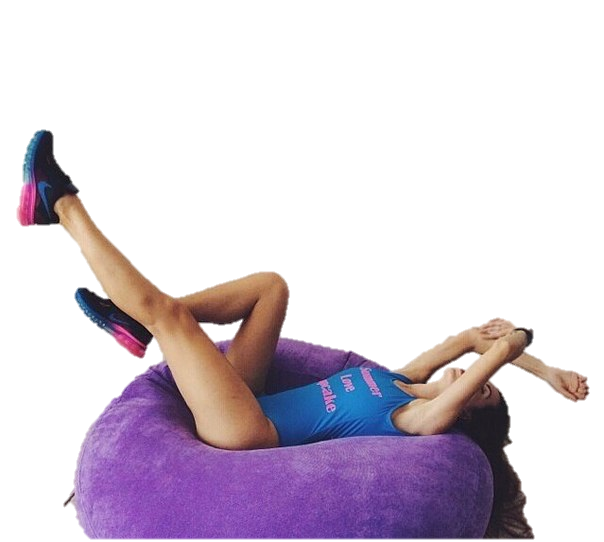 И т.д. и всем тем, кому надо много и сразу.О компании.	Компания «Star Bag» - активно развивающаяся компания по производству бескаркасной антистрессовой мебели.        Продукция нашей компании отличается уникальным дизайном и отличным качеством. В своем производстве мы используем только высококачественные материалы и экологически чистый наполнитель. Также мы строго следуем технологии пошива бескаркасной мебели. О бескаркасной мебели       Кресла мешки (bean bag)- самый популярный вид бескаркасной мебели. Пользуется большим спросом среди клубов, анти-кафе, бильярдных, игротек, караоке клубов, зон отдыха, кальянных и т.д., т.к. привлекает внимание посетителей и позволяет расслабиться на все 100%, оставляя только хорошие впечатления! 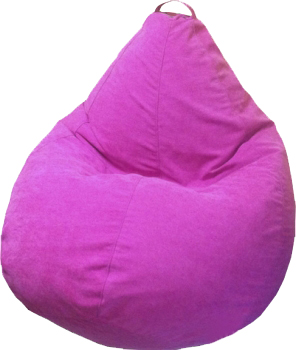 Кресло-мешок состоит из: 2-х чехлов: Внешнего (декоративный, изготавливается из мебельной ткани), Внутреннего (служит в качестве капсулы для наполнителя)Ручка для переноса кресло - мешкаЛюверсов (служат для выхода воздуха)Молния для того, чтобы с легкостью снять внешний чехолНаполнитель (гранулы полистирола)Гранулы  полистирола 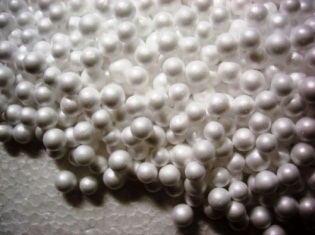 являются «анти стрессом»: являются экологически чистым продуктом:  абсолютно без вредны,  для организма:сохраняет тепло       легкая замена чехлов        легкий вес 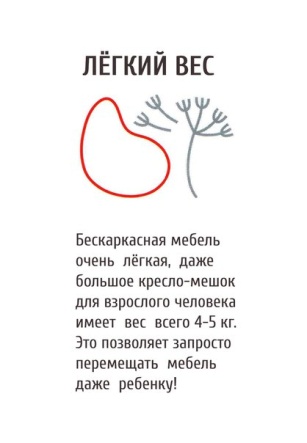 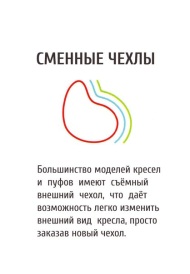 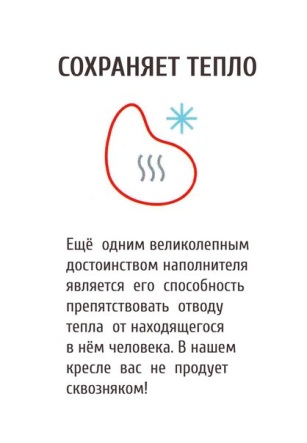 Прайс-листКресла мешки Продукция от «Star Bag»  -это самые лучшие цены;это самый большой ассортимент; это самое лучшее качество;Развивайте свой бизнес вместе с нами!С уважением,Директор компании «Star Bag»Дукоян ЭриэттаТел.: 8 778 646 28 99НаименованиеЦенаОт 5 штукОт 10 штук От 30 штукГруша17 000 тенге16 15015 30015 000Оазис 22 000 тенге20 90019 80018 500Престиж21 000 тенге19 95018 90017 000Пуфик, кубы8 000 тенге7 6007 2006 000Мяч 22 000 тенге20 90019 80018 500Комфорт 24 000 тенге22 80021 60021 000Диван 45 000 тенге42 75040 50038 000Подушка 25 000 тенге23 75022 50021 000Классик 17 500 тенге16 62515 75014 700